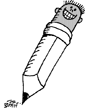 Our     Classroom Supply List 2018-2019	Ms. Horton - Room #304 Our community will share all these supplies, please refrain from labeling unless requested.___  12 or more -  pencils (sharp if possible)___   2 - glue sticks___  1 - Bottle of Elmer's Glue___   1 - box of colored pencils – 12 colors or more ___   1 - Set of Water colors 8 or more (optional)___  1 - Black Sharpie Marker___   1 - package loose leaf paper -  wide ruled___   2 – black and white composition notebooks - wide ruled ___   2 - Solid Color Plastic Folder with 3 prong paper fasteners___   1 - Ream of Copy or Printer paper___   2 – Boxes of facial tissues ___   1 or more large container of Lysol Disinfecting wipes (any brand is fine)____   1 - pair of children's scissors____   Zipper closure pencil case for 3 ring binders - your child's favorite ____ 1 pack of large grid paper (for math)Needed Daily at School1 - SELF CLOSING water bottle		1 - Back Pack		1- Good AttitudeChoose one (or two) for classroom____  Ziplock Baggies (pick a size )			____   White Construction paper____ Magic Markers large or fine point		____   Colored Construction paper____  Dry Erase Expo Markers			____   small white board____  Scotch Tape